                                                 REUNION COMMISSION BASSIN SUD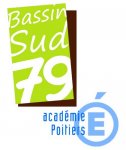                                                  FAIRE REUSSIR LES ELEVES                  Vendredi 15 janvier 2016 – Collège Denfert Rochereau                                                                 Saint MaixentOrdre du jour :  Définir la stratégie de la commission pour l’année scolaire 2015/2016.                             Quelques pistes (sans prétention) pour les collèguesUn échange s’est fait autour de la notion de « faire réussir les élèves ». Quelle définition lui est-elle donnée au sein de la communauté éducative…Les risques, les pièges :        -     Méconnaissance de certaines filières       -     Assimiler la réussite des élèves à sa propre réussite       -     Ne pas toujours exiger que la réussite soit exclusivement scolaire…d’où la notion de réussites au pluriel       -      Ne prendre en compte uniquement la réussite des élèves en difficulté et occulter les « excellents ». Quelques pistes pour les chefs d’établissement :Affirmer de manière plus concrète ses convictionsValoriser les actions en coursDéfinir la réussite des élèves par …les élèves eux-mêmes lors des heures de vie de classe (s’appuyer sur le PP). Profiter de la relation privilégiée du PP avec sa classe : gestion de la vie de classe, suivi des stages, animateur de l’équipe pédagogique…Ne pas affronter la salle des profs en bloc !Mener une réflexion dans le cadre de l’AP : déterminer pour chaque élève, ses difficultés et mettre en place une aide appropriée. Comment chaque enseignant peut-il intervenir dans le cadre de sa discipline ?S’appuyer sur les thématiques du CESC : citoyenneté (tutorat, chaîne de solidarité…), santé (estime de soi, confiance…)Amener les enseignants à ne plus penser l’AP comme « des heures disciplinaires supprimées » mais comme la possibilité d’aborder avec les élèves sur un autre temps et peut-être par un autre intervenant des compétences d’ordre organisationnel, par exemple…Travailler avec les enseignants sur la définition de Réussir : faire réussir un élève, c’est avant tout l’aider et le préparer à une orientation pour laquelle il est motivé.Pour faire quoi ?Elaborer une charte d’établissement autour de la réussite. Les moyens : l’AP, les EPI, etc…Développer des stratégies pour fédérer ses équipes : formation en interne (Extérioriser systématiquement les formations, c’est déporter les problèmes et prendre le risque de proposer ensuite des solutions non conformes aux difficultés de l’établissement.)Permettre au chef d’établissement de s’affirmer en tant que premier pédagogue de l’établissement.Et au niveau de la commission, nous proposons quoi ?        [Relevé de conclusions]Définir les réussites scolaires – réalisation d’une carte touristique des réussitesRappeler les droits et devoirs du chef d’établissement. Légitimer son statut en tant que pédagogue.Préparer pour l’AG, la présentation des objectifs de travail de la commission et ses stratégies pour l’année 2016/2017.Info : Table ronde à l’attention de tous les chefs d’établissement volontaires autour de la réforme du collège . Vendredi 22 janvier. Collège Henri Martineau à Coulonges.Prochaine réunion de la commission :  Mardi 8 mars – 9h00 – Lycée Paul Guérin.